Komunikasi Data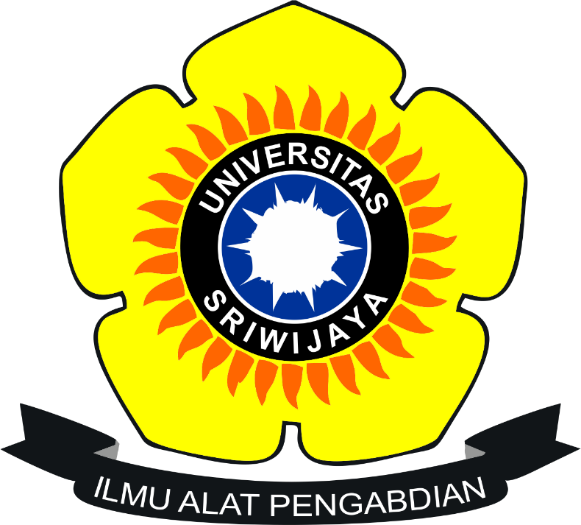 Disusun OlehNama	: Resky Panelya AnnisaNIM		: 09011381621088Kelas		: SK 4B BukitUNIVERSITAS SRIWIJAYAFAKULTAS ILMU KOMPUTERPRODI SISTEM KOMPUTER2018Percobaan pada jaringan TELKOMSELPercobaan pada website dalam negeri, www.kemdikbud.go.id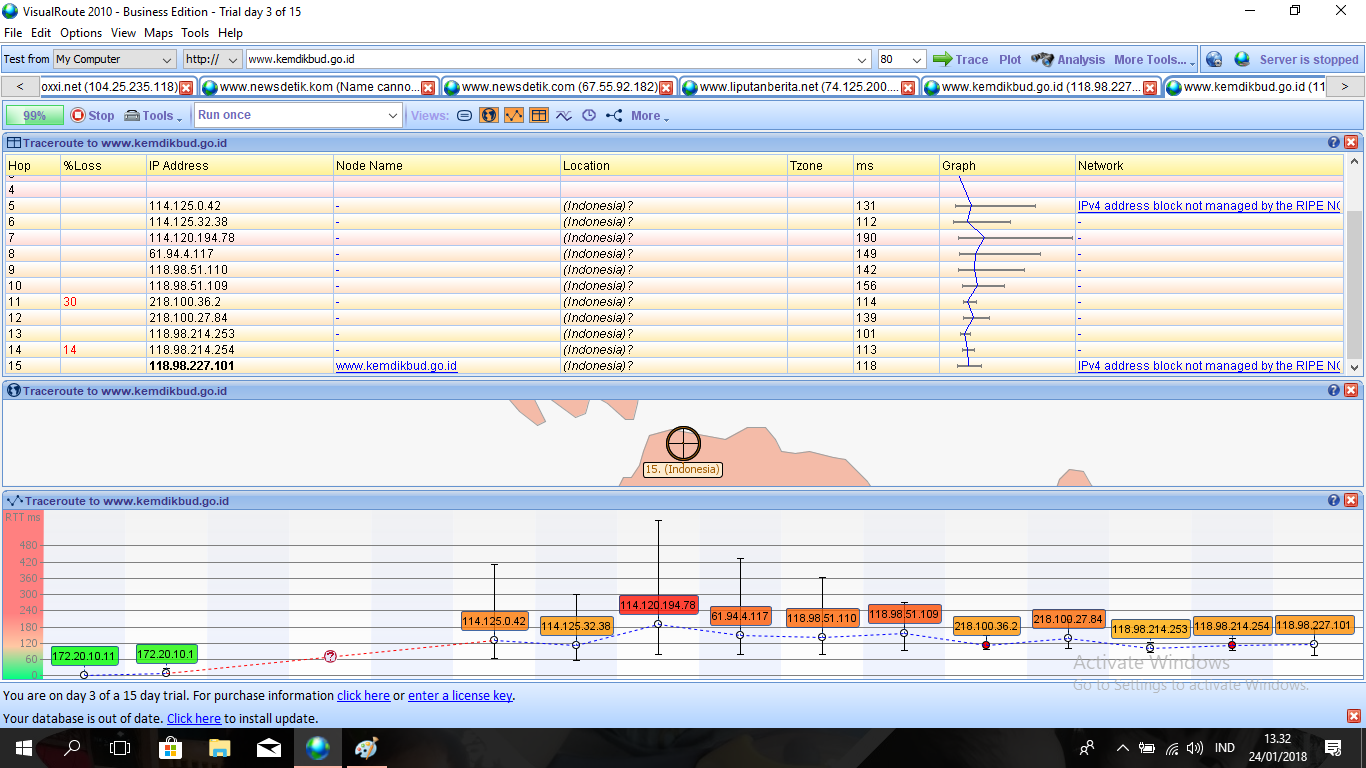 Terlihat pada gambar diatas bahwa pada website www.kemdikbud.go.id memiliki Route Length sebanyak 15 hops.Percobaan pada website luar negeri, www.amazone.com 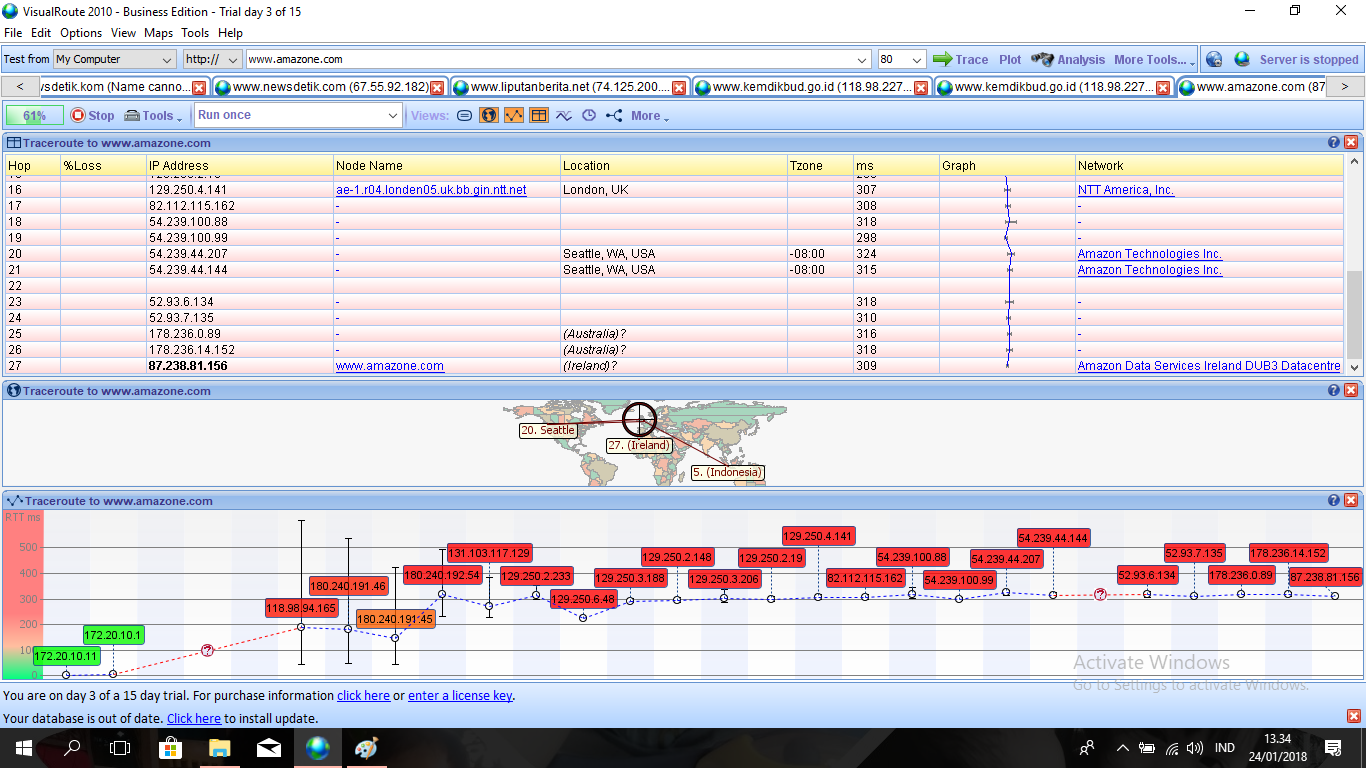 Terlihat pada gambar diatas bahwa pada website www.amazone.com  memiliki Route Length sebanyak 27 hops.Percobaan pada jaringan UNSRI-TRIALPercobaan pada website dalam negeri, www.kemdikbud.go.id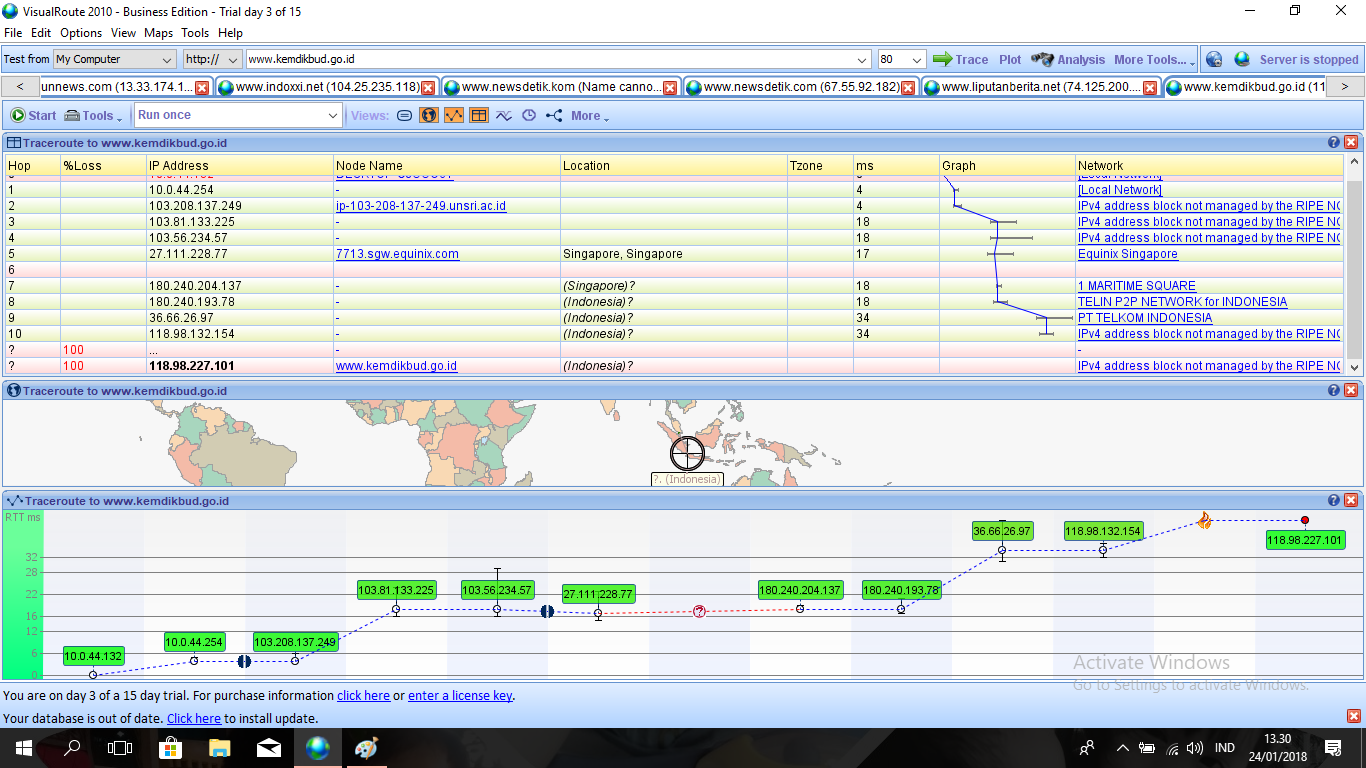 Terlihat pada gambar diatas bahwa pada website www.kemdikbud.go.id memiliki Route Length sebanyak 10 hops.Percobaan pada website luar negeri, www.amazone.com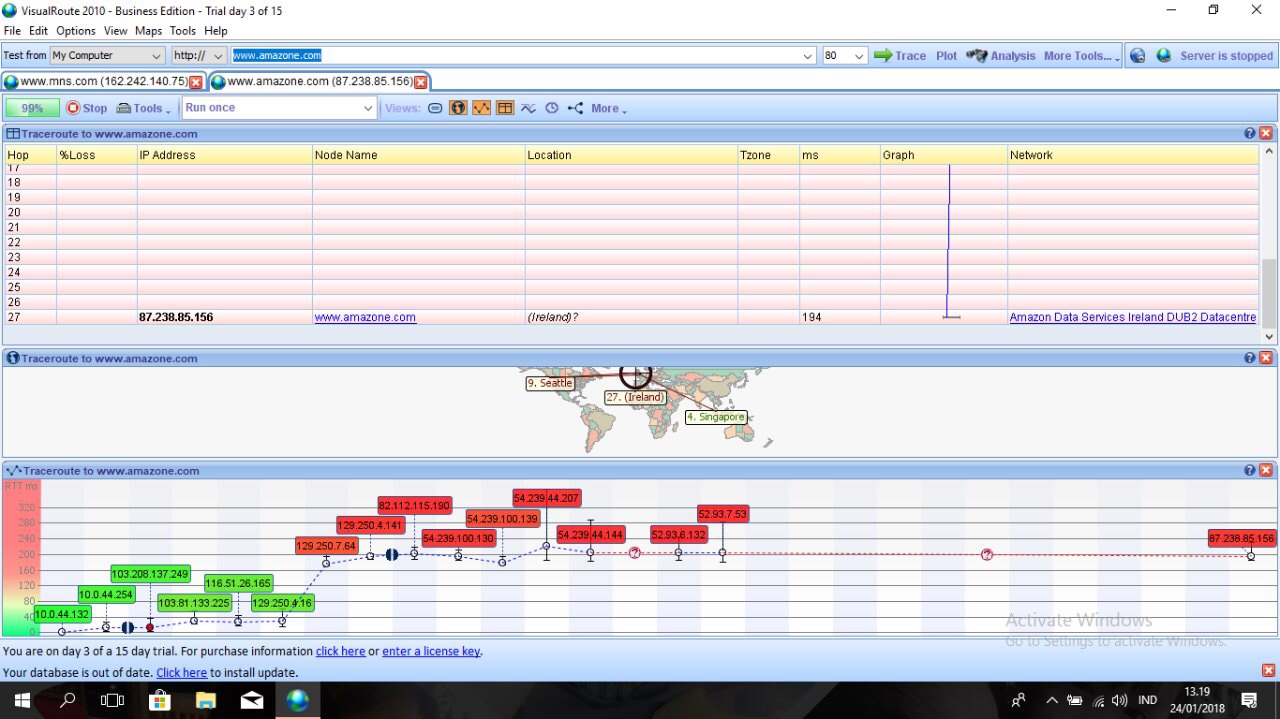 Terlihat pada gambar diatas bahwa pada website www.amazone.com  memiliki Route Length sebanyak 27 hops.Kesimpulan :Saat menggunakan jaringan antara TELKOMSEL dan UNSRI-TRIAL dari website www.kemdikbud.go.id jaringan yang bagus ialah menggunakan UNSRI-TRIAL dikarenakan hops pada UNSRI-TRIAL lebih sedikit.Pada website www.amazone.com yang di uji menggunakan TELKOMSEL dan UNSRI-TRIAL sama-sama bagus karena jumlah hops nya sama yaitu 27hops.